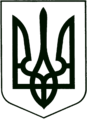 САХНОВЩИНСЬКА СЕЛИЩНА РАДАКРАСНОГРАДСЬКОГО РАЙОНУ ХАРКІВСЬКОЇ ОБЛАСТІВІДДІЛ ОСВІТИ, КУЛЬТУРИ, МОЛОДІ ТА СПОРТУНАКАЗ08.11.2022				       Сахновщина				       № 103Про проведення мовно-літературних конкурсіву закладах загальної середньої освіти Сахновщинської селищної ради у 2022/2023 навчальному році       На виконання Указу Президента України від 30.09.2010 № 928 «Про Міжнародний мовно-літературний конкурс учнівської та студентської молоді імені Тараса Шевченка», згідно з Положенням про Міжнародний мовно-літературний конкурс учнівської та студентської молоді імені Тараса Шевченка, затвердженим постановою Кабінету Міністрів України від 01.06.2011 № 571, відповідно до листів Міністерства освіти і науки України №1/13108-22 від 3.11.2022 «Про проведення ХХІІІ Міжнародного конкурсу з української мови імені Петра Яцика», від 18.10.2022 №1/12288-22 «Про проведення ХІІІ Міжнародного мовно-літературного конкурсу учнівської та студентської молоді імені Тараса Шевченка», КВНЗ «Харківська академія неперервної освіти» від 07.11.2022 № 198 «Про проведення мовно-літературних конкурсів у закладах загальної середньої освіти Харківської області у 2022-2023 навчальному році», з метою виявлення, підтримки обдарованої молоді, розвитку її інтересів та піднесення престижу української мови, популяризації її серед молоді у 2022/2023 навчальному році, наказую:         1. Провести в онлайн-режимі ІІ (територіальний) етап ХХІІІ Міжнародного конкурсу з української мови імені Петра Яцика та ХІІІ Міжнародного мовно-літературного конкурс учнівської та студентської молоді імені Тараса Шевченка серед учнів закладів загальної середньої освіти  Сахновщинської селищної ради.17 листопада 2022 року2. Затвердити склад організаційного комітету ІІ (територіального) етапу ХХІІІ Міжнародного конкурсу з української мови імені Петра Яцика та ХІІІ Міжнародного мовно-літературного конкурс учнівської та студентської молоді імені Тараса Шевченка серед учнів закладів загальної середньої освіти (додаток 1).3. Затвердити склад журі ІІ (територіального) етапу ХХІІІ Міжнародного конкурсу з української мови імені Петра Яцика та ХІІІ Міжнародного мовно-літературного конкурс учнівської та студентської молоді імені Тараса Шевченка серед учнів закладів загальної середньої освіти (додаток 2).4. Директору Комунальної установи «Центр професійного розвитку педагогічних працівників» Анні ЗРАЖЕВСЬКІЙ:4.1. Організувати проведення ІІ (територіального) етапу ХХІІІ Міжнародного конкурсу з української мови імені Петра Яцика та ХІІІ Міжнародного мовно-літературного конкурс учнівської та студентської молоді імені Тараса Шевченка в закладах загальної середньої освіти Сахновщинської селищної ради в дистанційному режимі.17.11.20224.2. Подати до організаційного комітету ІІІ (обласного) етапу ХХІІІ Міжнародного конкурсу з української мови імені Петра Яцика та ХІІІ Міжнародного мовно-літературного конкурс учнівської та студентської молоді імені Тараса Шевченка в електронному вигляді перевірені членами журі  скановані роботи учасників, що посіли перше місце, та заявку для участі в ІІІ етапі ХХІІІ Міжнародного конкурсу з української мови імені Петра Яцика та ХІІІ Міжнародного мовно-літературного конкурс учнівської та студентської молоді імені Тараса Шевченка. До 24.11.20225. Керівникам закладів загальної середньої освіти:5.1. Подати до КУ «ЦПРПП» звіт про проведення І (шкільного) етапу ХХІІІ Міжнародного конкурсу з української мови імені Петра Яцика та ХІІІ Міжнародного мовно-літературного конкурс учнівської та студентської молоді імені Тараса Шевченка, заявку  на  участь  у  ІІ  (територіальному)  етапі ХХІІІ Міжнародного конкурсу з української мови імені Петра Яцика та ХІІІ Міжнародного мовно-літературного конкурс учнівської та студентської молоді імені Тараса Шевченка.До 14.11.20225.2. Забезпечити участь членів журі у ІІ (районному) етапі ХХІІІ Міжнародного конкурсу з української мови імені Петра Яцика та ХІІІ Міжнародного мовно-літературного конкурс учнівської та студентської молоді імені Тараса Шевченка.17.11.20226. Контроль за виконанням даного наказу залишаю за собою.Начальник відділу освіти, культури, молоді та спорту                                                 Григорій ПЕРКІНСклад організаційного комітетуІІ (територіального) етапу мовно-літературних конкурсівГолова оргкомітету:Члени оргкомітету:Начальник відділу освіти, культури,  молоді та спорту			                    Григорій ПЕРКІН   Склад журі ІІ (територіального) етапу мовно-літературних конкурсів- ІІ  (територіального)  етапу ХІІІ Міжнародного мовно-літературного конкурс учнівської та студентської молоді імені Тараса ШевченкаНачальник відділу освіти, культури, молоді та спорту                                                      Григорій ПЕРКІНАнна ЗРАЖЕВСЬКА, 3-18-83З наказом начальника відділу освіти, культури, молоді та спорту від 08.11.2022 № 103 ознайомлені:Діденко Т.О.Дубинець Л.М.Дубова О.Ю.Жага Н.В.Завалій Л.В.Зражевська А.С.Кіяшкіна Д.С.Клеменко М.М. Косточка В.ОМайборода Н.В.Науменко З.І.Паламаренко С.Г.Перець С.Ф.Прокопенко С.В.Савельєва А.В.Сметаніна Л.О.Додаток 1                                            ЗАТВЕРДЖЕНОнаказом начальника відділу освіти,культури, молоді та спортуСахновщинської селищної ради08.11.2022		         № 103ПЕРКІН Григорій Сергійович-начальник відділу освіти, культури, молоді та спорту Сахновщинської селищної радиЗРАЖЕВСЬКА                  Анна Сергіївна-директор  КУ «Центр професійного розвитку педагогічних працівників»    БЕЛЕЙ Тетяна Іванівнаконсультант КУ «Центр професійного розвитку педагогічних працівників»МІЗУН Тетяна Семенівна-консультант КУ «Центр професійного розвитку педагогічних працівників»Додаток 2                                           ЗАТВЕРДЖЕНОнаказом начальника відділу освіти,культури, молоді та спортуСахновщинської селищної ради08.11.2022		         № 103Голова журі:Голова журі:КАНІБОЛОЦЬКА Ольга Юріївнаучитель української мови та літератури КЗ «Сахновщинський ліцей №2», керівник професійної спільноти вчителів української мови та літературиСекретар :Члени журі:- ІІ  (територіального)  етапу ХХІІІ Міжнародного конкурсу з української мови імені Петра ЯцикаСекретар :Члени журі:- ІІ  (територіального)  етапу ХХІІІ Міжнародного конкурсу з української мови імені Петра ЯцикаБОНДАРЕНКО Інна Василівнаучитель української мови та літератури КЗ «Тавежнянський ліцей»ГОЛИБАНИЧ Світлана Миколаївнаучитель української мови та літератури КЗ «Лебедівська гімназія»ГОРНІК Зоя Іванівнаучитель української мови та літератури Сугарівської філії  КЗ «Сахновщинський ліцей №1»ГРУЗІНА Віра Анатолівнаучитель української мови та літератури КЗ«Сахновщинський ліцей №2»ДУШКО Вікторія Миколаївнаучитель української мови та літератури КЗ «Дубовогрядська гімназія»ДРУЖИНЕЦЬ Ніна Михайлівнаучитель початкових класів КЗ «Катеринівський ліцей»ЗИБІНА Тетяна Олександрівнаучитель початкових класів КЗ «Костянтинівський ліцей»КОГУТ Наталья Лук’янівнаучитель української мови та літератури КЗ «Багаточернещинський ліцей»МАЛІЧ Лілія Віталіївнаучитель початкових класів КЗ «Шевченківський ліцей»МОКРІЙ Людмила Іванівнаучитель початкових класів КЗ «Сахновщинський ліцей № 1», учитель початкових класівОХМАТ Ірина Володимирівнаучитель початкових класів КЗ «Тавежнянський ліцей»ПУЗИР Олена В’ячеславівнаучитель початкових класів КЗ «Новоолександрівський ліцей»ПРИХОДЬКО Алла Адамівнаучитель початкових класів КЗ «Огіївський ліцей»СКРЯГА Олена Миколаївнаучитель початкових класів КЗ «Дубовогрядська гімназія»СТОКАЛЮК Валентина Володимирівнаучитель початкових класів КЗ «Гришівський ліцей»ТАРАНЕЦЬ Леся Анатоліївнаучитель початкових класів КЗ «Новочернещинська гімназія»ТРЕТЯК Марина Дмитрівнаучитель початкових класів КЗ «Лигівський ліцей»БОНДАРЕНКО Інна Василівнаучитель української мови та літератури КЗ «Тавежнянський ліцей»ГОЛИБАНИЧ Світлана Миколаївнаучитель української мови та літератури КЗ «Лебедівська гімназія»ГОРНІК Зоя Іванівнаучитель української мови та літератури Сугарівської філії  КЗ «Сахновщинський ліцей №1»ГРУЗІНА Віра Анатолівнаучитель української мови та літератури КЗ «Сахновщинський ліцей №2»ДЕНИСЕНКО Алла Геннадіївнаучитель української мови та літератури КЗ «Новоолександрівський ліцейДУБИНА Олена Олександрівнаучитель української мови та літератури КЗ «Лигівський ліцей»ДУШКО Вікторія Миколаївнаучитель української мови та літератури КЗ « Дубовогрядська гімназія»КОВАЛЬСЬКА Наталія Іванівнаучитель української мови та літератури КЗ «Гришівський ліцей»КОБЗИСТА Ірина Петрівнаучитель української мови та літератури КЗ «Олійниківська гімназія»КОГУТ Наталья Лук’янівнаучитель української мови та літератури КЗ «Багаточернещинський ліцейРАБЕШКО Алла Йосипівнаучитель української мови та літератури КЗ «Шевченківський  ліцей»СОРОКОЛІТ Любов Миколаївнаучитель української мови та літератури КЗ «Огіївський ліцей»ТОМАС Євгенія Анатоліївнаучитель української мови та літератури КЗ «Новочернещинська гімназія» ЧЕРНЯК Юлія Миколаївнаучитель української мови та літератури КЗ «Костянтинівський ліцей»